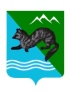 Р А С П О Р Я Ж Е Н И Е   АДМИНИСТРАЦИИ СОБОЛЕВСКОГО   МУНИЦИПАЛЬНОГО РАЙОНА31 января 2023                        с.Соболево                                        № 60– р      В  связи с кадровыми изменениями в структуре администрации Соболевского муниципального района внести изменения в  распоряжение администрации Соболевского муниципального района от 26.03.2021 №166-р  следующего содержания:       1.Пункт 3  изложить в  новой редакции:       «3.Назначить,  ответственными   за  организацию работы с  обращениями граждан в администрации Соболевского муниципального района,  в соответствии с  должностными  обязанностями, следующих должностных лиц:Колмакова Анатолия Викторовича, заместителя главы администрации Соболевского муниципального района - руководителя комитета по экономике, ТЭК, ЖКХ и управлению муниципальным имуществом, тел.8(41536) - 32-3-63 ;Сафонову Анастасию Владимировну, ВрИО заместителя  главы администрации Соболевского муниципального района- руководителя управления  образования и молодежной политики, тел.8(41536)-32-108; Дранивскую Анну Евстахиевну, руководителя управления делами, тел.8(41536)32-298;Сысоеву Ольгу Геннадьевну, начальника отдела по социальному развитию, труду и культуре в составе управления делами,                                тел.8(41536)-32-462;Спешневу Светлану Валентиновну, руководителя комитета по  бюджету и финансам тел.8(41536)32-034;Борисову Татьяну Михайловну, заместителя руководителя Комитета- начальника отдела прогнозирования, экономического анализа, инвестиций и предпринимательства в составе  комитета по  экономике, ТЭК, ЖКХ и управлению муниципальным имуществом, тел.8(41536)32-381;Сысоева Олега Николаевича, начальника отдела по  имущественным  и  земельным отношениям, градостроительству в составе  комитета по  экономике, ТЭК, ЖКХ и управлению муниципальным имуществом, тел.8(41536)32-039;  8) Коваль Владимира Геннадиевича, начальника отдела ЖКХ, ТЭК, транспорта и  благоустройства в составе  комитета по  экономике, ТЭК, ЖКХ и управлению муниципальным имуществом тел.8(41536)32-381».     2. Контроль по исполнению данного распоряжения оставляю за собой.Глава Соболевского муниципального района                            В.И.Куркин